Christine Meinecke, TurngauvorsitzendePater-Rupert-Mayer-Str. 4, 84503 AltöttingTel. 08671/1710 Fax: 08671/889883Mail: zellner-meinecke@t-online.deEinladung zum Gauturntag 2022Sehr geehrte Vorstandschaft, zum „Gauturntag 2022“ laden wir Ihren Verein als ordentliches Mitglied des Bayerischen Turnverbandes / Turngaues Inn-Chiem-Ruperti herzlich ein. Ort: 		Trostberg, Alois-Böck-Turnhalle, Jahnstraße 5Zeit: 		Freitag, 13. Mai 2022 Beginn:	18:00 UhrIhr Verein kann gemäß § 48 Abs. 2 Satzung _______ stimmberechtigte Delegierte zum Gauturntag entsenden. Gegen Vorlage dieses Schreibens erhalten Sie im Tagungslokal Ihre Tagungsunterlagen ausgehändigt. Wir freuen uns auf Ihr Kommen. Mit sportlichem Gruß 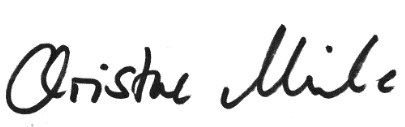 Gauvorsitzende im Namen der Vorstandschaft Anlage: Tagesordnung, Bericht, Rückmeldung